“I Am Spartacus”Please read the boxed text and answer the questions which follow.Why was Spartacus sold into Slavery? (Circle the Right Answer)   Stealing Weapons	  Trying to Escape		    Not Enjoying LifeWhat was so scary about Spartacus and the other Gladiators?______________________________________________________________________________________________________________________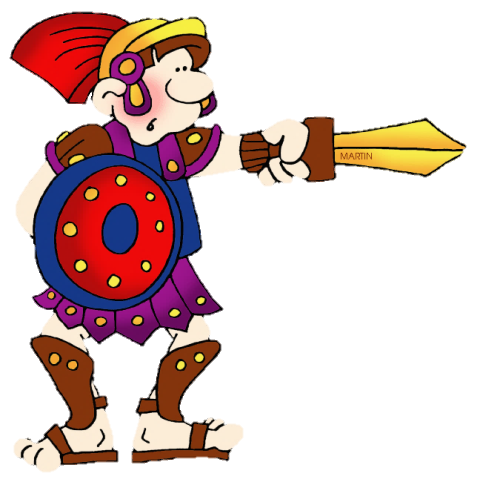 Do you think Spartacus is a Hero or a Villain?______________________________________________Put these events in the order that they happened in the story. (Number 1-5)Slaves joined Spartacus and his Gladiators.The Local Romans were scared.Spartacus was sold into Slavery.The Romans sent a second army.Spartacus escapes.Highlight the words you found difficult to read and write them below:______________________________________________________________________________________________________________________Now create a new sentence using one of these words.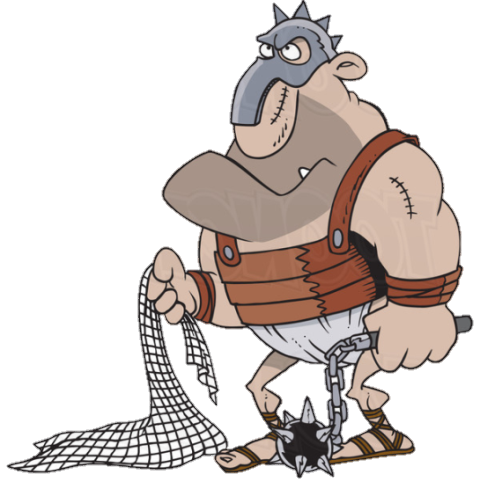 